Publicado en Atienza el 29/07/2024 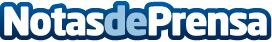 ADEL forma a las empresas adheridas a su Marca de Identidad ComarcalCon el objetivo principal de aumentar los clientes y ventas de las empresas que apostaron por este proyecto, de la mano de la innovación y de la digitalizaciónDatos de contacto:Javier BravoBravocomunicacion606411053Nota de prensa publicada en: https://www.notasdeprensa.es/adel-forma-a-las-empresas-adheridas-a-su-marca Categorias: Marketing Castilla La Mancha Otros Servicios Actualidad Empresarial http://www.notasdeprensa.es